О создании  рабочей комиссии по работе с недоимкойи повышению собираемости налогов и сборов  в бюджетсельского поселения Бельский сельсовет муниципального района Гафурийский район Республики Башкортостан  Для принятия экстренных мер по повышению собираемости налогов и сборов в бюджет сельского поселения Бельский сельсовет  муниципального района Гафурийский район Республики Башкортостан, в целях обеспечения взимания налогов и других обязательных платежей в объемах, необходимых для финансирования текущих расходов сельского бюджета, руководствуясь Федеральным законом от 06.10.2003 № 131-ФЗ "Об общих принципах организации местного самоуправления в Российской Федерации, Уставом сельского поселения Бельский сельсовет  муниципального района Гафурийский район Республики Башкортостан, администрация  сельского поселения Бельский сельсовет  муниципального района Гафурийский район Республики Башкортостан постановляет:1.	Создать комиссию по ликвидации недоимок и неплатежей в бюджет сельского поселения Бельский сельсовет  муниципального района Гафурийский район Республики Башкортостан2.	Утвердить состав комиссии по ликвидации недоимок и неплатежей в бюджет сельского поселения Бельский сельсовет  муниципального района Гафурийский район Республики Башкортостан (приложение № 1). 3.	Утвердить Положение о комиссии по ликвидации недоимок и неплатежей в бюджет сельского поселения Бельский сельсовет  муниципального района Гафурийский район Республики Башкортостан (приложение № 2).4.	Утвердить план мероприятий по увеличению доходной части бюджета сельского поселения Бельский сельсовет  муниципального района Гафурийский район Республики Башкортостан на IV квартал 2015 г. (приложение № 3).5.  Контроль за исполнением настоящего постановления оставляю за собой.Глава сельского поселения:                            	        Ю.З.АхмеровПриложение №1 
к постановлению Администрации сельского поселения Бельский сельсовет муниципального районаГафурийский район Республики Башкортостанот «23» октября 2015 года  N37     СОСТАВ комиссии по ликвидации неплатежей в бюджет сельского поселения Бельский сельсовет  муниципального района Гафурийский район Республики Башкортостан1. Ахмеров Ю.З. – глава сельского поселения, председатель комиссии;2. Абсаттарова Г.Р. – управляющий делами сельского поселения, секретарь комиссии;3. Рамазанова Р.М. – бухгалтер 1 категории сельского поселения, зам. председателя;4. Янбекова З.С. – специалист сельского поселения, член комиссии;Приложение №2 
к постановлению Администрации сельского поселения Бельский сельсовет муниципального районаГафурийский район Республики Башкортостанот «23» октября 2015 года  N37     ПОЛОЖЕНИЕо комиссии по ликвидации недоимок и неплатежей в бюджет сельского поселения Бельский сельсовет  муниципального района Гафурийский район Республики Башкортостан1. Общие положения1.1. Комиссия по ликвидации задолженностей и недоимок по платежам в бюджет сельского поселения Бельский сельсовет  муниципального района Гафурийский район Республики Башкортостан (далее - Комиссия) образована в целях рассмотрения и принятия решений: по ликвидации задолженностей и недоимок по платежам в бюджет сельского поселения Бельский сельсовет  муниципального района Гафурийский район Республики Башкортостан; своевременной оплаты плательщиками текущих платежей; по другим вопросам. 1.2.	Комиссия в своей деятельности руководствуется Конституцией РФ, нормативными правовыми актами Российской Федерации, нормативными правовыми актами Республики Башкортостан, Уставом сельского поселения Бельский сельсовет  муниципального района Гафурийский район Республики Башкортостан, а также настоящим Положением.2. Основные задачи и функции Комиссии2.1.	Основными задачами Комиссии являются: 2.1.1. Организация мониторинга состояния недоимки по налогам и сборам, задолженности по уплате иных платежей в местный бюджет, в том числе по отдельным организациям и предпринимателям. 2.1.2. Разработка мероприятий по ликвидации задолженности и недоимки по платежам в местный бюджет. 2.1.3. Разработка предложений по погашению существующей задолженности и уплате текущих платежей физическими лицами, предприятиями, учреждениями, организациями и предпринимателями - плательщиками. 2.1.4. Разработка рекомендаций по вопросам: - дополнительных источников (резервов) собственных доходов местного бюджета; - повышения уровня платежной дисциплины организаций, предпринимателей и физических лиц в части полноты и своевременности уплаты обязательных платежей в местный бюджет. 2.2.	Комиссия выполняет следующие функции:2.2.1.	Анализирует ситуацию, а также полноту сбора налогов в бюджет сельского поселения Бельский сельсовет  муниципального района Гафурийский район Республики Башкортостан (далее – Местный бюджет);2.2.2.	Проводит мониторинг финансового состояния предприятий и организаций, имеющих наибольшую задолженность и недоимку по платежам, а равно причин образования недоимки по платежам в Местный бюджет;2.2.3.	Проводит совещания с руководителями предприятий и организаций, имеющих наибольшую недоимку и задолженность по платежам;2.2.4.	Запрашивает от предприятий и организаций, имеющих наибольшую задолженность и недоимку по платежам, информацию о финансово-хозяйственной деятельности и причинах образования задолженности и недоимки по платежам, а также о конкретных мероприятиях по ликвидации задолженности и недоимок по платежам;2.2.5.	Разрабатывает и реализует совместно с органами исполнительной власти муниципального района Гафурийский район, предприятиями и организациями мероприятия по ликвидации задолженности и недоимки по платежам;2.2.6.	Заслушивает отчеты предприятий и организаций, индивидуальных предпринимателей, имеющих наибольшие недоимки по платежам, о принятых мерах по погашению недоимки по платежам.3. Права Комиссии3.1.	Комиссия для решения возложенных на нее функций и задач имеет право (в установленном законодательством порядке): 3.1.1. Запрашивать и получать сведения от организаций и предпринимателей, а также получать направляемую организациями и физическими лицами информацию по вопросам, отнесенным к компетенции Комиссии, и рассматривать ее на заседаниях Комиссии. 3.1.2. Приглашать на заседания Комиссии и заслушивать представителей организаций, предпринимателей, экспертов по вопросам, отнесенным к компетенции Комиссии, включая вопросы: выявления незарегистрированных в установленном порядке объектов налогообложения, их своевременной и надлежащей регистрации, а равно регистрации новых объектов налогообложения органами государственной власти, осуществляющими регистрационные действия, и представления соответствующих сведений в налоговые органы; выявления лиц, осуществляющих предпринимательскую деятельность без государственной регистрации или специального разрешения (лицензии) и (или) уклоняющихся от налогообложения и (или) уплаты иных платежей в местный бюджет, а равно выявления применяемых ими схем уклонения от уплаты налогов и сборов в местный бюджет. 3.1.3.	Рассматривать материалы о задолженности, о состоянии расчетов плательщиков по платежам, зачисляемых в местный бюджет. 3.1.4.	Проводить разъяснительную работу среди физических лиц, юридических лиц и индивидуальных предпринимателей по вопросам действующего законодательства. 3.1.5.	Проводить встречи, собрания с представителями малого и среднего бизнеса. 3.1.6.	Направлять в органы государственной власти, осуществляющие контроль и надзор, регистрационные действия, связанные с налогообложением, сборами и уплатой иных платежей в местный бюджет, прокуратуру Гафурийского района и другие правоохранительные органы материалы о выявленных нарушениях законодательства для принятия мер, предусмотренных действующим законодательством. 3.1.7.	Привлекать специалистов и экспертов для анализа ситуации по мобилизации собственных доходов в местный бюджет, внесение рекомендаций и предложений по ликвидации задолженности и недоимок по платежам в местный бюджет, а также в порядок работы Комиссии и реализации принятых ей решений. 3.1.8.	Направлять ходатайства в соответствующие органы исполнительной власти для организации проверок в хозяйствующих субъектах на территории сельского поселения Бельский сельсовет  муниципального района Гафурийский район Республики Башкортостан по вопросам своевременности и полноты перечисления денежных средств в Местный бюджет. 3.1.9.	В установленном законом порядке принимать меры воздействия на должников. 3.1.10.	В установленном законом порядке принимать меры по устранению образовавшейся задолженности в Местном бюджете.3.1.11.	Контролировать исполнение принятых решений Комиссии. 3.1.12.	Готовить предложения для главы сельского поселения  Бельский сельсовет  муниципального района Гафурийский район Республики Башкортостан поселение по вопросам улучшения собираемости обязательных платежей, формирующих местный бюджет. 3.1.13.	Получать от налоговых служб, необходимые сведения, копии документов о состоянии расчетов должников по платежам, формирующим Местный бюджет. 3.1.14.	Приглашать на заседания Комиссии руководителей предприятий, организаций, учреждений, представителей малого и среднего бизнеса, физических лиц  для заслушивания по вопросам ликвидации задолженности и недоимок по платежам в местный бюджет. 3.1.15.	Утверждать графики погашения задолженности. 4. Организация работы Комиссии4.1.	Общее руководство работой Комиссии осуществляется  главой сельского поселения Бельский сельсовет  муниципального района Гафурийский район Республики Башкортостан - председателем Комиссии (при его отсутствии – членом комиссии, главным бухгалтером). 4.2.	Заседания комиссии проводятся по мере необходимости.4.3.	Председатель Комиссии организует работу Комиссии, определяет перечень, сроки и порядок рассмотрения вопросов на Комиссии, подписывает решения Комиссии по вопросам: погашения задолженности и недоимок, своевременной оплаты текущих платежей, зачисляемых в местный бюджет; направление материалов работы Комиссии в прокуратуру Гафурийского района, и другие правоохранительные органы по фактам уклонения должников от погашения задолженности и недоимок, зачисляемых в местный бюджет; назначения и проведения проверок, и по другим вопросам. На заседания Комиссии приглашаются физические лица,  руководители и главные бухгалтеры предприятий и организаций, имеющих наибольшую задолженность и недоимки по платежам.4.5.	Предприятия и организации по своему желанию представляют в Комиссию следующие документы:- справку налогового органа о размере задолженности по платежам;- справку о финансовом состоянии предприятия и организации (на основе бухгалтерского баланса на последнюю отчетную дату);- справку о состоянии расчетов предприятия и организации с Местным бюджетом;- расшифровку дебиторской и кредиторской задолженности по платежам на последнюю отчетную дату.4.6.	Заседания проводятся председателем или его заместителем и правомочны при присутствии не менее 50 % состава Комиссии. Решения Комиссии принимаются простым большинством голосов присутствующих на заседании членов Комиссии. При равенстве голосов «за» и «против» председатель Комиссии  имеет право решающего голоса. 	Решения Комиссии оформляются протоколом, в котором указываются ответственные за исполнение и сроки исполнения. Протокол подписывается председателем Комиссии и членами комиссии, присутствующими на заседании. 4.7.	Протокол Комиссии доводится до заинтересованных лиц в течение 5 (пяти) дней со дня его подписания. 4.8.	Вопросы организации работы Комиссии возлагаются на сектор бухгалтерского учета и отчетности администрации сельского поселения Бельский сельсовет  муниципального района Гафурийский район Республики Башкортостан, который осуществляет координационную, организационную и методическую работу Комиссии, рассмотрение материалов по задолженности предприятий, учреждений, организаций и предпринимателей по платежам в Местный бюджет для обсуждения вопросов на Комиссии. 4.9.	Деятельность Комиссии прекращается или приостанавливается постановлением главы сельского поселения Бельский сельсовет  муниципального района Гафурийский район Республики Башкортостан. 5. Ответственность Комиссии.5.1. При исполнении своих функций и полномочий Комиссия несет ответственность в соответствии с действующим законодательством Российской Федерации. Приложение №3 
к постановлению Администрации сельского поселения Бельский сельсовет муниципального районаГафурийский район Республики Башкортостанот «23» октября 2015 года  N37     ПЛАНмероприятий по увеличению доходной части  бюджета сельского поселения Бельский сельсовет  муниципального района Гафурийский район Республики Башкортостан на IV квартал 2015 г.БАШ?ОРТОСТАН РЕСПУБЛИКА№Ы;АФУРИ РАЙОНЫ МУНИЦИПАЛЬ РАЙОНЫНЫ*БЕЛЬСКИЙ АУЫЛСОВЕТЫ АУЫЛ БИЛ"М"№Е           ХАКИМИ"ТЕБАШ?ОРТОСТАН РЕСПУБЛИКА№Ы;АФУРИ РАЙОНЫ МУНИЦИПАЛЬ РАЙОНЫНЫ*БЕЛЬСКИЙ АУЫЛСОВЕТЫ АУЫЛ БИЛ"М"№Е           ХАКИМИ"ТЕ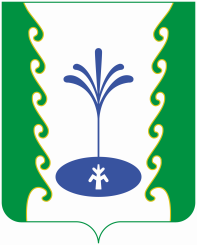 АДМИНИСТРАЦИЯСЕЛЬСКОГО ПОСЕЛЕНИЯБЕЛЬСКИЙ СЕЛЬСОВЕТМУНИЦИПАЛЬНОГО РАЙОНА ГАФУРИЙСКИЙ РАЙОНРЕСПУБЛИКИ БАШКОРТОСТАНАДМИНИСТРАЦИЯСЕЛЬСКОГО ПОСЕЛЕНИЯБЕЛЬСКИЙ СЕЛЬСОВЕТМУНИЦИПАЛЬНОГО РАЙОНА ГАФУРИЙСКИЙ РАЙОНРЕСПУБЛИКИ БАШКОРТОСТАН?АРАРПОСТАНОВЛЕНИЕ23 октябрь 2015 й.№3723 октября  2015 г.№п/пНаименование мероприятияСрокисполненияИсполнительОжидаемыйэкономический результатРаздел I. Общие мероприятия по увеличению собираемости налогов и сборов, а также повышению налоговой дисциплиныРаздел I. Общие мероприятия по увеличению собираемости налогов и сборов, а также повышению налоговой дисциплиныРаздел I. Общие мероприятия по увеличению собираемости налогов и сборов, а также повышению налоговой дисциплиныРаздел I. Общие мероприятия по увеличению собираемости налогов и сборов, а также повышению налоговой дисциплиныРаздел I. Общие мероприятия по увеличению собираемости налогов и сборов, а также повышению налоговой дисциплины1. Совершенствование налогового законодательства, а также законодательства,регулирующего отношения в сфере несостоятельности  (банкротства)1. Совершенствование налогового законодательства, а также законодательства,регулирующего отношения в сфере несостоятельности  (банкротства)1. Совершенствование налогового законодательства, а также законодательства,регулирующего отношения в сфере несостоятельности  (банкротства)1. Совершенствование налогового законодательства, а также законодательства,регулирующего отношения в сфере несостоятельности  (банкротства)1. Совершенствование налогового законодательства, а также законодательства,регулирующего отношения в сфере несостоятельности  (банкротства)1.1.Осуществление постоянного контроля за исполнением предоставления в аренду и безвозмездное пользование имущества, находящегося в муниципальной собственности сельского поселения, в части своевременного изменения и взыскания арендной платы с отдельных категорий арендаторовПостояннобухгалтер Рамазанова Р.М. (аренда жилых и нежилых помещений);специалист Янбекова З.С.  (аренда земельных участков)Увеличение поступленийот 
арендной платы1.2.В целях своевременного поступления налогов в бюджет сельского поселения оказывать содействие налоговым органам по рассылке и вручению налогоплательщикам - физическим лицам, проживающим на их территории, налоговых уведомлений, а также по сбору налога через расчётно-кассовые центрыПо срокам уплаты в соответствии с налоговым 
законодатель-ствомспециалист Янбекова З.С.  Своевременное поступлениеналоговых платежей,повышение эффективностисобираемости налогов1.3.Разработка предложений, направленных на обеспечение повышения эффективности администрирования налогов, поступающих в бюджет поселения, и налоговой дисциплины его плательщиков3 квартал2011 годаспециалист Янбекова З.С.  Создание условий для учёта объектовналогообложения и повышение собираемостиналогов1.4.Организация работы по вручению гражданам уведомлений о необходимости оформления документов на объекты недвижимости, в т.ч. и на земельные участкиЕжеквар-тальноспециалист Янбекова З.С.  Создание условий для учёта объектовналогообложенияи повышениесобираемости налогов2. Мероприятия, направленные на повышение налоговой дисциплины налогоплательщиков,обеспечение своевременного поступления налоговых платежей, а также сокращения и погашения недоимки2. Мероприятия, направленные на повышение налоговой дисциплины налогоплательщиков,обеспечение своевременного поступления налоговых платежей, а также сокращения и погашения недоимки2. Мероприятия, направленные на повышение налоговой дисциплины налогоплательщиков,обеспечение своевременного поступления налоговых платежей, а также сокращения и погашения недоимки2. Мероприятия, направленные на повышение налоговой дисциплины налогоплательщиков,обеспечение своевременного поступления налоговых платежей, а также сокращения и погашения недоимки2. Мероприятия, направленные на повышение налоговой дисциплины налогоплательщиков,обеспечение своевременного поступления налоговых платежей, а также сокращения и погашения недоимки2.1.Организация мониторинга исполнения доходной и расходной частей бюджета сельского поселенияПостояннобухгалтер 1 кат. Рамазанова Р.М.Анализ состояниябюджета поселения2.2.Проведение мониторинга задолженности в бюджет сельского  поселения, разработка мер по снижению задолженности и сокращению недоимкиПостояннобухгалтер 1 кат. Рамазанова Р.М.Разработка иреализация мерпо повышениюналоговой дисциплины2.3.Проведение заседаний комиссии по работе с налогоплательщиками по погашению недоимки налогов с приглашением при необходимости руководителей и главных бухгалтеров предприятий и организаций всех форм собственностиНе реже 1 раза в кварталГлава сельского поселения Ахмеров Ю.З.Обеспечение своевременного поступления текущих платежей, сокращение 
и погашение недоимки2.4.Инвентаризация, экономическая оценка обоснованности предоставления 
налогоплательщикам налоговых льгот по уплате налогов и сборов в местный бюджет муниципального образования, установления ставок налогов отдельных видов налоговПостояннобухгалтер 1 кат. Рамазанова Р.М.Эффективное использованиеналоговых льгот и иных форм государственнойподдержки, предотвращение их необоснованногопредоставления, правильность установления ставок в связи с изменившимися условиями2.5.Продолжение проведения инвентаризации территории поселения с целью выявления юридических и физических лиц, осуществляющих предпринимательскую деятельность без регистрации. Ведение муниципальных реестров земельных участков, выделенных под строительство, и лиц, уклоняющихся от сдачи в эксплуатацию возведённых строений, с последующим представлением результатов в налоговые органы. Принятие своевременных мер воздействия в соответствии с законодательствомПостоянно Специалист Янбекова З.С.  Рост поступления доходов2.5.1.Принятие мер по обеспечению постановки на налоговый учёт, выявленных юридических и физических лиц, осуществляющих предпринимательскую деятельность без регистрацииПостоянноСпециалист Янбекова З.С.  Рост поступления доходов2.6.Организация обмена информацией о земельных участках, предоставляемых под объекты, облагаемые ЕНВД, для контроля налоговыми органами за уплатой налоговых платежейПостоянноСпециалист Янбекова З.С.  Рост поступления налогов3. Мероприятия, направленные на увеличение сборов земельного налога в местный бюджет3. Мероприятия, направленные на увеличение сборов земельного налога в местный бюджет3. Мероприятия, направленные на увеличение сборов земельного налога в местный бюджет3. Мероприятия, направленные на увеличение сборов земельного налога в местный бюджет3. Мероприятия, направленные на увеличение сборов земельного налога в местный бюджет3.1.Продолжение работы по инвентаризации земельных участков, разграничению собственности на землюПостоянноГлава сельского поселения Ахмеров Ю.З.Специалист Янбекова З.С.  Формированиеземельных участков для вовлечения в хозяйственныйоборот и увеличенияналоговой базы3.2.Совершенствование взаимодействия между государственными и муниципальными органами и учреждениями, осуществляющими оформление земельно-правовых документов, в целях своевременной регистрации прав на земельные участкиПостоянно Специалист Янбекова З.С.  .  Упрощение иускорение процедурырегистрации правна землю, увеличениеналоговой базы3.3.Проведение работы по недопущению самовольного захвата земельных участков или использованию земельных участков без оформления в установленном порядке правоустанавливающих документов на землю ПостоянноСпециалист Янбекова З.С.  Предотвращениенезаконного пользованияземельными участками,увеличение поступлений в бюджет поселенияРаздел II. Мероприятия, направленные на увеличение неналоговых доходовРаздел II. Мероприятия, направленные на увеличение неналоговых доходовРаздел II. Мероприятия, направленные на увеличение неналоговых доходовРаздел II. Мероприятия, направленные на увеличение неналоговых доходовРаздел II. Мероприятия, направленные на увеличение неналоговых доходов4. Мероприятия, направленные на увеличение поступления арендной платы от использования имущества4. Мероприятия, направленные на увеличение поступления арендной платы от использования имущества4. Мероприятия, направленные на увеличение поступления арендной платы от использования имущества4. Мероприятия, направленные на увеличение поступления арендной платы от использования имущества4. Мероприятия, направленные на увеличение поступления арендной платы от использования имущества4.1.Передача в аренду имущества, находящегося в собственности сельского поселения на наиболее выгодных условиях путём проведения торгов на право заключения 
договоров арендыПостоянноГлава сельского поселения Ахмеров Ю.З.бухгалтер 1 кат. Рамазанова Р.М.Увеличение поступленийарендной платы в местный бюджет поселения4.2.Контроль за правильностью и своевременностью перечисления средств от аренды муниципального имущества, ликвидация задолженности по арендной плате Постояннобухгалтер 1 кат. Рамазанова Р.М.Увеличениепоступленийарендной платыв бюджет поселения4.3.Осуществление контроля за целевым использованием земельных участков согласно заключённым договорам аренды. Принятие своевременных мер воздействия в соответствии с законодательствомПостоянноСпециалист Янбекова З.С.  Увеличение поступленийарендной платыв бюджет поселения5. Оптимизация расходов местного бюджета сельского поселения Бельский сельсовет  муниципального района Гафурийский район Республики Башкортостан5. Оптимизация расходов местного бюджета сельского поселения Бельский сельсовет  муниципального района Гафурийский район Республики Башкортостан5. Оптимизация расходов местного бюджета сельского поселения Бельский сельсовет  муниципального района Гафурийский район Республики Башкортостан5. Оптимизация расходов местного бюджета сельского поселения Бельский сельсовет  муниципального района Гафурийский район Республики Башкортостан5. Оптимизация расходов местного бюджета сельского поселения Бельский сельсовет  муниципального района Гафурийский район Республики Башкортостан5.1.Продолжение работы по выработке мер экономии бюджетных средств Постояннобухгалтер 1 кат. Рамазанова Р.М.Сокращениебюджетных расходов5.2.Внедрение комплексной системы управления процессом организации муниципальных закупок в электронном видеПостояннобухгалтер 1 кат. Рамазанова Р.М.Сокращениебюджетных расходов